АДМИНИСТРАЦИЯ ВОРОБЬЕВСКОГО 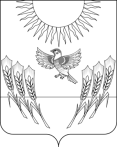 МУНИЦИПАЛЬНОГО РАЙОНА ВОРОНЕЖСКОЙ ОБЛАСТИП О С Т А Н О В Л Е Н И Еот  06 сентября 2017 г.  № 348              .    	            с. ВоробьевкаО требованиях к технологическим, программным и лингвистическим средствам обеспечения пользования официальным сайтом администрации Воробьевского муниципального района В соответствии с частью 4 статьи 10 Федерального закона от 09.02.2009 г. № 8-ФЗ «Об обеспечении доступа к информации о деятельности государственных органов и органов местного самоуправления» администрация Воробьевского муниципального района п о с т а н о в л я е т :1. Утвердить прилагаемые Требования к технологическим, программным и лингвистическим средствам обеспечения пользования официальным сайтом администрации Воробьевского муниципального района (далее - Требования).2. Контроль за исполнением настоящего постановления возложить на руководителя аппарата администрации Воробьевского муниципального района Рыбасова Ю.Н.Глава администрациимуниципального района                                                                М.П. ГордиенкоРуководитель аппарата администрации муниципального района 						Ю.Н.РыбасовНачальник отдела организационной работы и делопроизводства						Е.А.ПипченкоНачальник юридического отдела 					В.Г.КамышановУТВЕРЖДЕНЫПостановлением администрации Воробьевского муниципального района от 06.09.2017 г. № 348 Требованияк технологическим, программным и лингвистическимсредствам обеспечения пользования официальным сайтомадминистрации Воробьевского муниципального района1. Информация, размещаемая на официальном сайте администрации Воробьевского муниципального района в информационно-телекоммуникационной сети Интернет (далее - официальный сайт):1.1.  Должна быть круглосуточно доступна пользователям информацией для получения, ознакомления и использования, а также для автоматической (без участия человека) обработки информационными и поисковыми системами, без взимания платы за ознакомление с информацией или иное ее использование и иных ограничений.1.2.  Должна быть доступна пользователям информацией без использования программного обеспечения, установка которого на технические средства пользователя информацией требует заключения пользователем лицензионного или иного соглашения с правообладателем программного обеспечения, предусматривающего взимание с пользователя информацией платы.1.3. Не должна быть зашифрована или защищена от доступа иными средствами, не позволяющими осуществить ознакомление пользователя информацией с ее содержанием, а также ее получение без использования иного программного обеспечения или технических средств, чем веб-обозреватель. Доступ к информации, размещенной на официальном сайте, не может быть обусловлен требованием регистрации пользователей информации или предоставления ими персональных данных, а также требованием заключения ими лицензионных или иных соглашений.2. Суммарная длительность перерывов в работе официального сайта в информационно-телекоммуникационной сети Интернет (далее - сеть Интернет) не должна превышать 4 часов в месяц (за исключением перерывов, связанных с обстоятельствами непреодолимой силы). При необходимости проведения плановых технических работ, в ходе которых доступ пользователей информацией к информации, размещенной на официальном сайте, будет невозможен, уведомление об этом должно быть размещено на главной странице официального сайта не менее чем за сутки до начала работ.В случае возникновения технических неполадок, неполадок программного обеспечения или иных проблем, влекущих невозможность доступа пользователей информацией к официальному сайту или к его отдельным страницам, после их устранения должно быть размещено объявление с указанием причины, даты и времени прекращения доступа, а также даты и времени возобновления доступа к информации.3. Информация в виде текста размещается на официальном сайте в формате, обеспечивающем возможность поиска и копирования фрагментов текста средствами веб-обозревателя ("гипертекстовый формат").Нормативные правовые и иные акты, проекты актов, доклады, отчеты, договоры, обзоры, прогнозы, протоколы, заключения, статистическая информация, образцы форм и иных документов дополнительно к гипертекстовому формату размещаются на официальном сайте в виде файлов в формате, обеспечивающем возможность их сохранения на технических средствах пользователей и допускающем после сохранения возможность поиска и копирования произвольного фрагмента текста средствами соответствующей программы для просмотра ("документ в электронной форме").Нормативные правовые и иные акты могут дополнительно размещаться в графическом формате в виде графических образов их оригиналов ("графический формат").4. Программное обеспечение и технологические средства обеспечения пользования официальным сайтом, а также форматы размещенной на нем информации должны:4.1. Обеспечивать свободный доступ пользователей к информации, размещенной на официальном сайте. Пользование информацией, размещенной на официальном сайте, не может быть обусловлено требованием использования пользователями информацией определенных веб-обозревателей или установки на технические средства пользователей информацией программного обеспечения, специально созданного для доступа к информации, размещенной на официальном сайте.4.2. Предоставлять пользователям информацией возможность беспрепятственного поиска и получения всей текстовой информации, размещенной на официальном сайте, включая поиск документа среди всех документов, опубликованных на сайте, по его реквизитам, содержанию документа, а также по фрагментам текста, содержащегося в размещенном на официальном сайте документе.4.3. Предоставлять пользователям информацией возможность поиска и получения информации, размещенной на официальном сайте, средствами автоматизированного сбора данных в сети Интернет, в том числе поисковыми системами.4.4. Обеспечивать учет посещаемости всех страниц официального сайта путем размещения на всех страницах официального сайта программного кода ("счетчика посещений"), предоставляемого общедоступными системами сбора статистики в сети Интернет и обеспечивающего фиксацию факта посещения страницы пользователем информации. На официальном сайтте допускается применение программного обеспечения (программного кода ("счетчика посещений"), сведения о котором включены в единый реестр российских программ для электронных вычислительных машин и баз данных.4.5. Обеспечивать бесплатное раскрытие в сети Интернет сводных данных о посещаемости официального сайта.4.6. Обеспечивать пользователю информацией возможность навигации, поиска и использования текстовой информации, размещенной на официальном сайте, при выключенной функции отображения графических элементов страниц в веб-обозревателе.4.7. Предоставлять пользователям информацией возможность пользоваться официальным сайтом, в том числе посредством клавиатуры, без необходимости удерживать отдельные клавиши определенное время или необходимости придерживаться определенной последовательности ввода, производить одновременные нажатия нескольких клавиш, а также возможность пользоваться официальным сайтом с применением различных устройств ввода или вывода, в том числе сенсорных экранов.4.8. Предоставлять пользователям информацией возможность масштабировать (увеличивать и уменьшать) шрифт и элементы интерфейса официального сайта средствами веб-обозревателя.4.9. Размещенная на официальном сайте в соответствии с частями 1, 3 статьи 13, частями 1, 2 статьи 14 Федерального закона от 9 февраля 2009 г. N 8-ФЗ «Об обеспечении доступа к информации о деятельности государственных органов и органов местного самоуправления» информация должна быть доступна для чтения с использованием программного обеспечения, предназначенного для использования на электронных вычислительных машинах, размер диагонали экрана которых составляет более 48 миллиметров.5. Навигационные средства официального сайта должны соответствовать следующим требованиям:5.1. Вся размещенная на официальном сайте информация должна быть доступна пользователям информацией путем последовательного перехода по гиперссылкам, начиная с главной страницы официального сайта. 5.2. Пользователю информацией должна предоставляться наглядная информация о структуре официального сайта и о местонахождении отображаемой страницы в этой структуре;5.3. На каждой странице официального сайта должны быть размещены: главное меню, явно обозначенная ссылка на главную страницу, ссылка на карту официального сайта, наименование органа местного самоуправления.5.4. Заголовки и подписи на страницах должны описывать содержание (назначение) данной страницы, наименование текущего раздела и отображаемого документа; наименование страницы, описывающее ее содержание (назначение), должно отображаться в заголовке окна веб-обозревателя;6. В целях защиты информации, размещенной на официальном сайте, должно быть обеспечено:6.1.Использование средств защиты информации, в том числе антивирусных средств, межсетевого экранирования и обнаружения аномальной сетевой активности.6.2. Защита информации от уничтожения, модификации и блокирования доступа к ней, а также от иных неправомерных действий в отношении такой информации.6.3.  Применение средств резервирования данных, обеспечивающих возможность их восстановления.6.4. Защита технических средств от физического воздействия, в результате которых нарушается их функционирование, от несанкционированного доступа к помещениям, в которых размещены эти средства, с использованием технических средств охраны, предотвращающих или существенно затрудняющих проникновение в помещения посторонних лиц.7. Информация размещается на официальном сайте на русском языке.Наименования иностранных юридических и имена физических лиц, а также иностранные официальные обозначения могут быть указаны с использованием соответствующего иностранного алфавита.